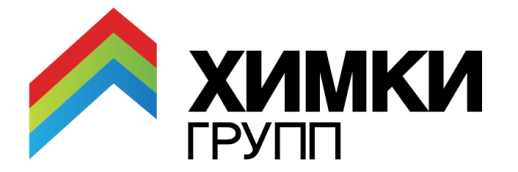 Москва, 1 мая 2013 г.  ПРЕСС-РЕЛИЗ«Химки Групп» объявляет о проведении акции  «Купи 100, получи 120» в ЖК «Олимпийская деревня Новогорск. Квартиры» По условиям акции любой покупатель квартиры (или нескольких квартир) в жилом комплексе «Олимпийская деревня Новогорск. Квартиры» общей совокупной площадью не менее 100 кв.м. получает возможность без доплаты поменять ее на квартиру (квартиры) совокупной площадью не менее 122,4 кв.м., но не более 125,6 кв.метров. Фактически, девелопер дарит покупателям более 20 кв. метров жилья бизнес-класса.«Покупка квартиры в жилом комплексе «Олимпийская деревня Новогорск. Квартиры»  -  прекрасный способ получить доход порядка 20 процентов годовых от удачных и своевременных инвестиций – говорит Дмитрий Котровский, партнер девелоперской компании «Химки Групп» - и чем больше будет площадь квартиры, тем выше будет этот доход. Практика показывает, что все форматы жилья, возводимые под именем «Олимпийская деревня Новогорск» имеют значительный потенциал к инвестиционному росту, а рост стоимости квартир в ЖК  «Олимпийская деревня Новогорск. Квартиры» обгоняет среднерыночные показатели».Акция продлится до конца мая, более подробно с ее условиями можно ознакомиться на сайте застройщика www. http://odn-k.ru/Девелоперская компания «Химки Групп» создана известным бизнесменом Антоном Винером в марте 2012 года. «Химки групп» занимается как реализацией собственных девелоперских проектов, так и бизнесом fee-development (строительство и развитие объектов недвижимости на участках, принадлежащих другим собственникам). В планах «Химки Групп» – возведение в ближайшие 5 лет около 1,5 млн. квадратных метров недвижимости на территории Москвы, «Новой Москвы» и Подмосковья.Жилой комплекс бизнес-класса «Олимпийская деревня Новогорск. Квартиры» расположен в микрорайоне Новогорск на участке площадью 6,2 гектара. Комплекс включает в себя восьмиэтажные жилые дома бизнес-класса, в которых находится 770 квартир. Общая площадь жилой застройки составляет 55 тысяч квадратных метров. Кроме того, на территории комплекса будут возведены различные объекты спортивной и образовательной инфраструктуры.  Общая площадь инфраструктурных объектов жилого комплекса «Олимпийская деревня Новогорск. Квартиры»  составит более 5 тысяч квадратных метров, общая площадь инфраструктуры обоих жилых комплексов – более 30 тыс. кв. метров.